Witam Was serdecznie w kolejnym tygodniu zajęć!!!!
Zapraszam do ćwiczeń:https://ewf.h1.pl/student/?token=AbL5e6VBtKAEP0dQupKQS9XuFiPl1UzSrjF9N880O2uVp2wLEUhttps://ewf.h1.pl/student/?token=CnFqwUaOcRraJcIvFT54i9jc5OMDadFRKlyzknsS1NcAqAxqbChttps://ewf.h1.pl/student/?token=FxQAuS5jUl7eywTxXtYI5sxb0ZFzlAG55XISwxp6XATQMWjZXfhttps://ewf.h1.pl/student/?token=7d2IM71Ih6E3vFeCvvwdjcqDItZNw3zmvlpNzN1bXPW0myJtwCPraca domowa:Proszę opisać technikę startu niskiego.Prace w dowolnym formacie odsyłamy na mój adres.Wszystkim którzy nie przysłali na mój adres prac domowych, przypominam  iż „prace domowe” z wychowania fizycznego są na ocenę. Nie odesłanie rozwiązania na mój adres będzie skutkować otrzymaniem cząstkowej oceny niedostatecznej.jakub.jasek123@vp.plPOZDRAWIAM SERDECZNIE!!!!PS.Mała podpowiedź do pracy domowej:Pozycja „na miejsca”:nogi oparte o ścianki bloków,przyklęk na kolanie nogi zakrocznej,ręce oparte na szerokości barków przed linią startową,Na komendę „gotów”:………………………………………,……………………………………….Na strzał (sygnał startu):…………………………………………………………………,…………………………………………………………………,…………………………………………………………………..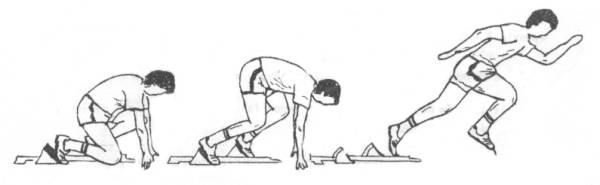              „na miejsca”                       „gotów”                                   „strzał”